Spreadsheet MethodsPractical Exam Checklist (2 hours only)IDTaskMark1Create a new spreadsheet and input the data as shown below using the Calibri size 11point font. Rename the worksheet with the name Data.  Save this spreadsheet file as Practical Exam with your own name eg TEST Ray O Connor. (Note: The grey shaded columns indicate where you will input functions and formula). The screenshot below only shows sample data.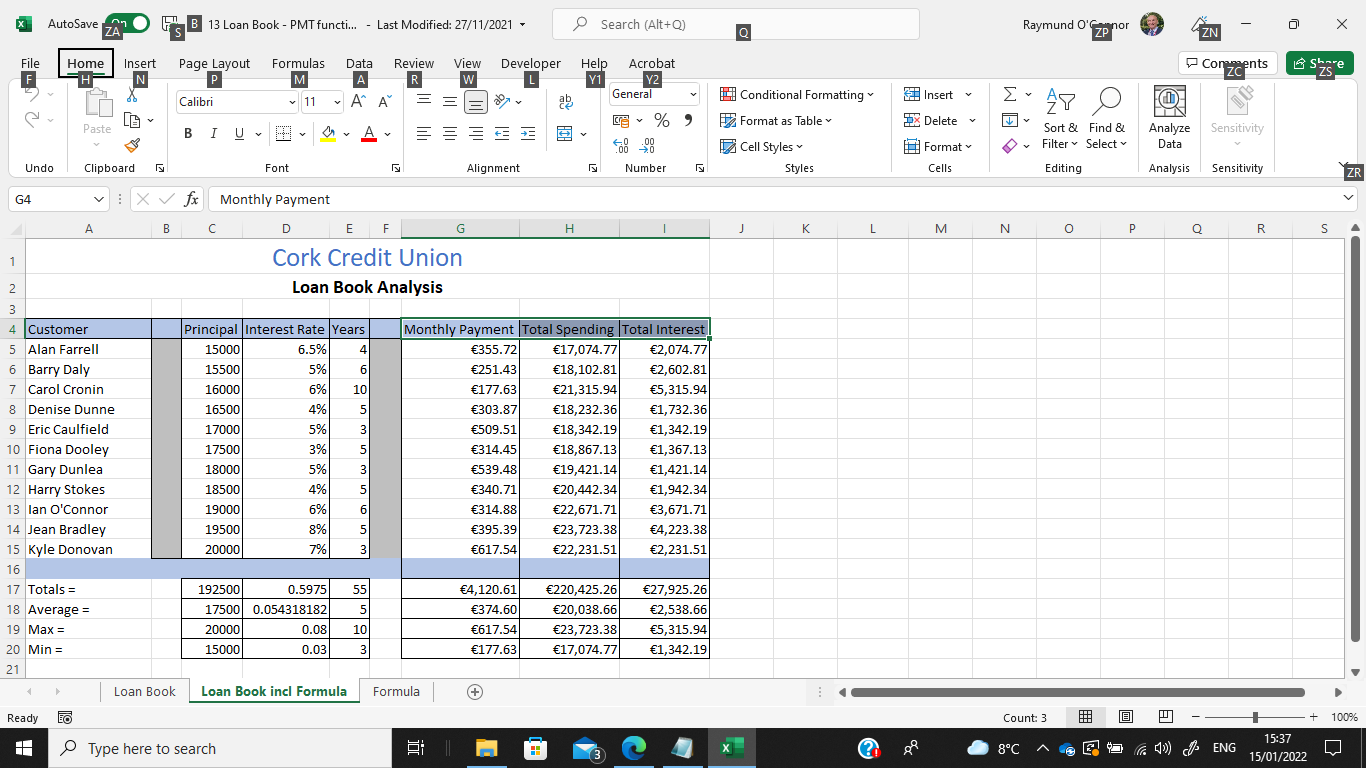 2Create a new worksheet named. 3Copy everything from the worksheet named Data and paste it into the   worksheet.4Insert today’s date in the cell to the right of the heading Date:5Insert a new column with the heading.6Delete the row containing.7In the column, use the correct LOOKUP function 8In the column, you are required to input the formula to calculate 21.5%.9In the column, you must input the formula to adding the price and VAT10In the column, input a formula which subtract 2 cells.11In the column, if function the number of days is 30 or less the customer is entitled to a 7% deduction, hence you are required to input a formula to calculate 93% of the for all cells in this column.12In the column, input a formula which subtracts two columns.13In the Mortgage column and based on a mortgage rate of 3.05% for 25 years for all customers you are required to use the correct financial function to calculate the monthly mortgage repayment based on the Price.14Set all columns to AutoFit the column width.15Set the font of the heading 16Set the size of the sub heading X point.17Set the background colour of the range of cells.18In cell, input the function to calculate the average price19In cell, input the function to calculate the sum of all prices.20Set the cells to currency format with 2 decimal places.21Embolden all the column headings in row.  (Note: set contents to bold)22Centre the main heading and sub heading across the columns. Set all columns to Autofit to Contents.23Create a new worksheet named. Copy all data from the one worksheet and paste into the second worksheet.24Sort all data in ascending from smallest to largest. 25Right align the contents of the House Type column.26Centre align the contents of the Deposit Paid column.27Use Conditional Formatting to highlight the cells containing “” in the specific column. Cells should be highlighted in Light Red.28Create a new worksheet named.29Create a bar chart based on contents of 2 columns(Select two separate columns using SHIFT/CTRL keys)30Change the title of the bar chart. Ensure you enlarge this chart, so it is clearly legible.31Save this spreadsheet file containing all worksheets as TEST with your own name eg TEST Ray O Connor.32From the worksheet named Sorted select the contents of cell A11 to L21 only and print as a PDF with filename TEST PDF.When you are finished double check everything and upload your spreadsheet file and the PDF file via Moodle for assessment by the deadline.